1.Именуј шта је нацртано.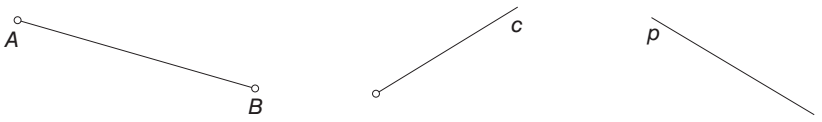 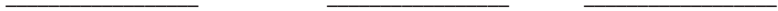 2.Нацртај две праве које пролазе кроз тачку S.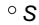 Колико правих можеш нацртати  кроз једну тачку? _____________У каквом су односу нацртане праве? _______________________________________3.У свесци нацртај две нормалне праве и обележи их.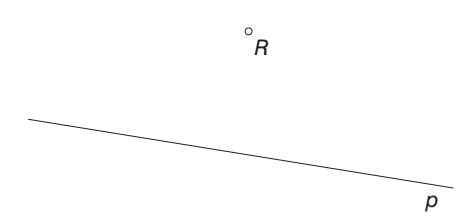 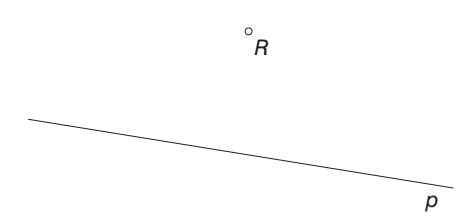 4.Нацртај праву која пролази кроз тачку R  и нормална је на праву p . Њихов однос запиши матемартички. 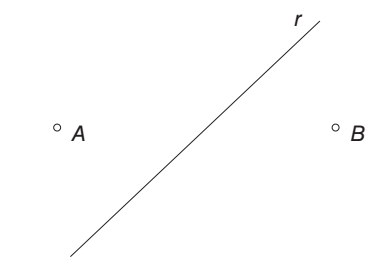 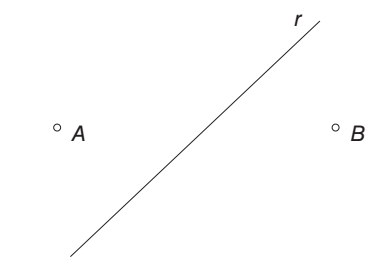  5.Кроз тачку А нацртај праву а која је нормална на праву r. Кроз тачку В  нацртај праву која је нормална на праву r.У каквом су односу праве  а и b? ___________________________Запиши односе свих уочених права математичким знацима.1.Именуј шта је нацртано.2.Нацртај две праве које пролазе кроз тачку S.Колико правих можеш нацртати  кроз једну тачку? _______________У каквом су односу нацртане праве? _______________________________________3.У свесци нацртај две нормалне праве и обележи их.4.Нацртај праву која пролази кроз тачку R  и нормална је на праву p . Њихов однос запиши матемартички.  5.Кроз тачку А нацртај праву а која је нормална на праву r. Кроз тачку В  нацртај праву која је нормална на праву r.У каквом су односу праве  а и b? ___________________________Запиши односе свих уочених права математичким знацима.